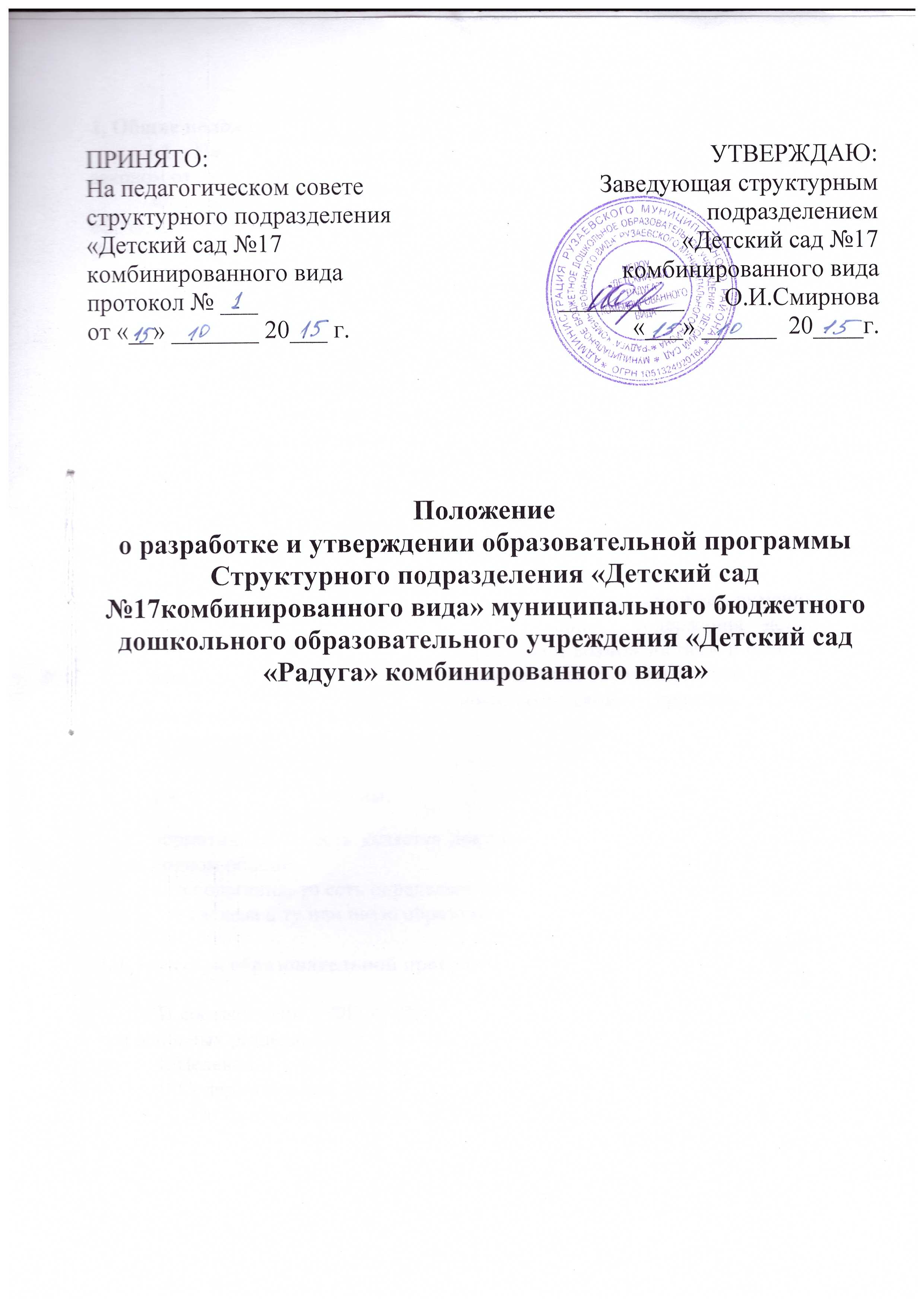 1. Общие положения.1.1. Настоящее Положение разработано в соответствии с Федеральным законом от 29.12.2012  № 273-ФЗ  «Об образовании в Российской Федерации»; Федеральным государственным образовательным стандартом дошкольного образования (Утвержден приказом Министерства образования и науки Российской Федерации от 17 октября . N 1155);        1.2. Основная образовательная  программа дошкольного учреждения (далее — Программа) — нормативно – управленческий документ дошкольного учреждения, характеризующий специфику содержания образования,  особенности организации воспитательного-образовательного процесса, характер оказываемых образовательных и медицинских услуг.1.3. Цель  программы — позитивная социализация и всестороннее развитие ребенка раннего и дошкольного возраста,     создание каждому ребенку в детском саду возможность для развития способностей, широкого взаимодействия с миром, активного практикования в разных видах деятельности, творческой самореализации. Программа должна:соответствовать принципу развивающего образования, целью которого является развитие ребёнка;сочетать принципы научной обоснованности и практической применимости;строиться с учётом принципа интеграции  содержания дошкольного образования  в соответствии с возрастными возможностями и особенностями воспитанников, спецификой и возможностями образовательных областей;основываться на комплексно-тематическом принципе построения образовательного процесса;1.4. Функции программы: нормативная, то есть является документом, обязательным для выполнения в полном объеме;целеполагания, то есть определяет ценности и цели, ради достижения которых она введена в ту или иную образовательную область;2. Структура образовательной программы. В соответствии с ФГОС ДО  Образовательная программа  должна включать три основных раздела:  I. Целевой     II.Содержательный III. Организационный В каждом из которых отражается обязательная часть и часть, формируемая участниками образовательных отношений.I .Целевой раздел включает в себя: 1. Пояснительную записку  2. Планируемые результаты освоения программы.Пояснительная записка должна раскрывать:- цели и задачи реализации Образовательной программы;- принципы и подходы к формированию Программы;- значимые для разработки и реализации Программы характеристики,    в том числе характеристики особенностей развития детей раннего и    дошкольного возраста.Планируемые результаты освоения Программы конкретизируют требования Стандарта к целевым ориентирам в обязательной части и части, формируемой участниками образовательных отношений, с учетом возрастных возможностей и индивидуальных различий (II. Содержательный раздел Программы должен включать:      1)описание образовательной деятельности в соответствии с направлениями развития ребенка, представленными в пяти образовательных областях, с учётом используемых вариативных примерных основных образовательных программ дошкольного образования и методических пособий, обеспечивающих реализацию данного содержания;     2) описание вариативных форм, способов, методов и средств реализации Программы с учётом возрастных и индивидуальных особенностей воспитанников, специфики их образовательных потребностей и интересов;     3) описание образовательной деятельности по профессиональной коррекции нарушений развития детей в случае, если эта работа предусмотрена Программой.В содержательном разделе Программы должны быть представлены:а) особенности образовательной деятельности разных видов и культурных практик;б) способы и направления поддержки детской инициативы;в) особенности взаимодействия педагогического коллектива с семьями воспитанников;г) иные характеристики содержания ПрограммыЧасть Программы, формируемая участниками образовательных отношений, может включать различные направления, выбранные участниками образовательных отношений из числа парциальных и иных программ и/или созданных ими самостоятельно.III. Организационный раздел должен содержать описание материально-технического обеспечения Программы, обеспеченности методическими материалами и средствами обучения и воспитания, включать распорядок и /или режим дня, а также особенности традиционных событий, праздников, мероприятий; особенности организации развивающей предметно-пространственной среды.3. Разработка и утверждение образовательной программы.3.1. Образовательная  программа разрабатывается на основании ФГОС ДО и примерной основной общеобразовательной программы  дошкольного образования рабочей группой созданной в учреждении из педагогов ДОУ.3.2. Образовательная программа утверждается на три года заведующим  образовательного учреждения.3.3. Утверждение Программы предполагает следующие процедуры: обсуждение и принятие Программы на заседании  педагогического совета,утверждение заведующим ДОУ.3.4. При несоответствии Программы установленным данным Положением требованиям, руководитель образовательного учреждения накладывает резолюцию о необходимости доработки с указанием конкретного срока исполнения. 